Załączniki nr 1  opis przedmiotu zamówieniaWygląd poglądowy tabliczki i naklejki : 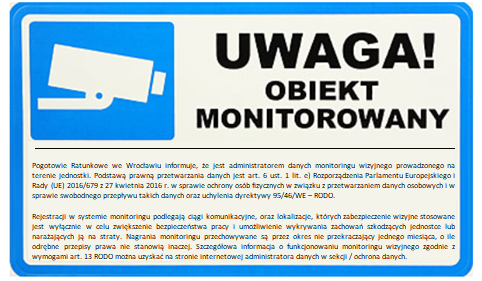 Treść napisu pod naklejką dotyczący przetwarzania danych osobowych:Pogotowie Ratunkowe we Wrocławiu jest administratorem danych monitoringu wizyjnego prowadzonego na terenie jednostki. Podstawą prawną przetwarzania danych jest art. 6 ust. 1 lit. e) Rozporządzenia Parlamentu Europejskiego i Rady (UE) 2016/679 z 27 kwietnia 2016 r. w sprawie ochrony osób fizycznych w związku z przetwarzaniem danych osobowych i w sprawie swobodnego przepływu takich danych oraz uchylenia dyrektywy 95/46/WE – RODO.Rejestracji podlegają ciągi komunikacyjne oraz lokalizacje, w których celem monitoringu wizyjnego jest wyłącznie zabezpieczenia osób, mienia oraz dobrego imienia administratora danych. Nagrania monitoringu przechowywane są przez okres nie przekraczający jednego miesiąca, o ile odrębne przepisy prawa nie stanowią inaczej. Osoba zarejestrowana przez system monitoringu ma prawo do ograniczenia przetwarzania danych osobowych oraz wniesienia skargi do organu nadzorczego. Szczegółową informację dotyczącą monitoringu wizyjnego można uzyskać na stronie internetowej administratora danych w sekcji / ochrona danych.specyfikacjaNAKLEJKANAKLEJKArozmiarilośćdużawysokość180 mm15dużaszerokość265 mm15maławysokość150 mm15małaszerokość220 mm15Zabezpieczenie przed UVDobrze widzianeTABLICZKATABLICZKArozmiarilośćdużawysokość180 mm5dużaszerokość265 mm5maławysokość150 mm5małaszerokość220 mm5Zabezpieczenie przed UVDobrze widziane